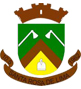        A Comissão Municipal instituída pelo Decreto 001/2020, torna público o resultado preliminar da prova realizada no dia 02 de fevereiro de 2020. Processo Seletivo N° 001/2020 da Prefeitura Municipal de Santa Rosa de LimaConforme consta no Edital 001/2020 da Prefeitura Municipal de Santa Rosa de Lima:8.8 – O candidato que se sentir prejudicado em qualquer fase do processo seletivo poderá interpor recurso no prazo de 48 horas (dias úteis), até a homologação do resultado final, contadas da publicação do ato, o qual será julgado pela coordenação do processo seletivo;Obs.: Os critérios de desempate não foram analisados1°Adriana M. WestphalAgente Operacional de Serviços Diversos9,51°Rafael S. de SouzaAgente Operacional de Serviços Diversos9,53°Sandro N. CamachoAgente Operacional de Serviços Diversos7,54°Fabiana SerattoAgente Operacional de Serviços Diversos7,04°Joice O. SchmidtAgente Operacional de Serviços Diversos7,04°Vanessa H. AlvesAgente Operacional de Serviços Diversos7,0Desclassificado Ana ClaudinoAgente Operacional de Serviços Diversos1,51°Bruna de MeloServente Geral e Merendeira9,52°Tania  H. ThiedeServente Geral e Merendeira8,53°Nádia de OliveiraServente Geral e Merendeira7,04°Acione da Silva VandresenServente Geral e Merendeira5,0